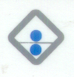 भारतीय रिज़र्व बैंक नोट मुद्रण (प्रा.) लिमिटेडBharatiya Reserve Bank Note Mudran Private Limitedनैगमिक कार्यालय, बेंगलूरु - 560029          Corporate Office, Bengaluru – 560 029Staff – Senior Officers - Hiring retired senior officer of BRBNMPL / SPMCIL on contractual basis as Advisor – Application format(Applications may be forwarded within the timelines prescribed at recruitment@brbnmpl.co.in only through the email and should mention the following details)a.  Name of the applicant:      b.  BRBNMPL / SPMCIL Employee No:     c.  Date of birth:      d. Date of retirement from BRBNMPL / SPMCIL:      e. Mode of retirement (Regular / VRS):      f. Grade and Department from which retired:      g. Educational Qualification:      h. Other Qualifications / skills, if any, in support of candidature:         Relevant work experience prior to retirement and duration thereof: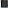 i. Whether having any experience / training etc., on Adversarial Testing FacilityYes     /      No Please enclose your self-appraisal (in brief) giving reasons for being suitable to the post (Separate sheet may be attached).j. If employed currently, full details thereof and certificate (as mentioned at      7A(vii) of the Advertisement):      Contact details:     Email ID:      DECLARATIONI hereby declare that all statements made by me in this application are true, complete and correct to the best of my knowledge and belief. Place:      									Date:      						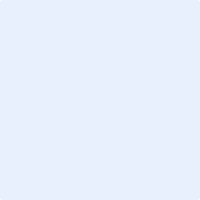 (Signature of the candidate)Date FromDate toJob Profile(Please	separately specify the role viz., Designing of Bank notes, developing design features and knowledge of security features of Bank Notes, Counterfeit note detection,  Training and DevelopmentNumber of years of experience in each role prior to retirementTotal number of years and monthsTotal number of years and monthsTotal number of years and months